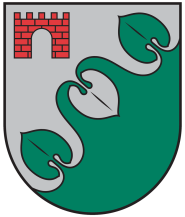 Limbažu novada pašvaldībaSalacgrīvas apvienības pārvaldeReģ. Nr. 50900030131; Smilšu iela 9, Salacgrīva, Limbažu novads, LV - 4033; E-pasts salacgriva@limbazunovads.lv; tālrunis 64071973Uzaicinājums iesniegt piedāvājumu cenu aptaujai          Salacgrīvas apvienības pārvalde uzaicina iesniegt piedāvājumu cenu aptaujai Ūdensvada izbūve un remonts ugunsdzēsības hidrantiem bibliotēkas un muzeja telpās Sila ielā  2, SalacgrīvāLīguma izpildes vieta – Sila iela -2,  Salacgrīva, Limbažu novads, LV- 4033. Darbi veicami saskaņā ar pievienoto specifikāciju un Pasūtītāja norādījumiem.Līgumā paredzēto darbu izpildes laiks – 1 ( viens) mēnesis no līguma noslēgšanas brīža.Līguma apmaksa 10 (desmit) kalendāro dienu laikā pēc darbu pabeigšanas, pamatojoties uz abpusēji parakstīto nodošanas – pieņemšanas aktu un Izpildītāja iesniegto rēķinu. No dalības Cenu aptaujas vērtēšanā tiek izslēgti:Pretendenti, kuriem piedāvājumu iesniegšanas termiņa pēdējā dienā nav neizpildītas saistības nodokļu  jomā, t.i. nodokļu parāds pārsniedz 150 eiro;Pretendenti nav pildījuši ar pasūtītāju (Limbažu novada pašvaldību, tās iestādēm, struktūrvienībām)  noslēgtu  līgumu un tādēļ  ir sastādīti akti par nekvalitatīvu līguma izpildi (defektu akti) vai ir bijuši līguma izpildes kavējumi un ir piemērots līgumsods par pārkāpumiem vai Pretendents ir vienpusēji atkāpies no līguma.Vērtējot iesniegtos piedāvājumus, Pasūtītājs izvērtē to atbilstību Uzaicinājuma nosacījumiem, tajā skaitā 5. punktā noteiktajiem izslēgšanas nosacījumiem un gadījumā, ja Pretendents neatbilst Uzaicinājuma nosacījumiem, Pasūtītājs var izslēgt Pretendentu no turpmākā vērtēšanas procesa un nepiešķirt tiesības slēgt līgumu.Piedāvājuma izvēles kritērijs ir cenu aptaujas noteikumiem, prasībām un pielikumiem atbilstošs saimnieciski visizdevīgākais piedāvājums, kuru Pasūtītājs nosaka, ņemot vērā cenu. Pretendentam, kuram piešķirtas tiesības slēgt līgumu, jāparaksta pasūtītāja sagatavotais līgums un ne vēlāk kā 3 (trīs) dienu laikā no pasūtītāja uzaicinājuma parakstīt līgumu nosūtīšanas dienas un jāiesniedz pasūtītājam parakstīts līgums. Ja norādītajā termiņā iepirkuma uzvarētājs neiesniedz iepriekšminēto dokumentu, tas tiek uzskatīts par atteikumu slēgt līgumu un Pasūtītājs var piešķirt līguma slēgšanas tiesības nākošajam pretendentam, kas ir iesniedzis atbilstošu piedāvājumu noteiktajā termiņā;Pasūtītājs  patur tiesības mainīt darbu apjomu atbilstoši pieejamam finansējumam vai pārtraukt Cenu aptauju, ja iesniegtie piedāvājumi pārsniedz procedūras finansējuma slieksni.Piedāvājumi, kas tiks iesniegti pēc zemāk norādīta termiņa, vai neatbildīs Uzaicinājuma noteikumiem, netiks vērtēti.Kontaktpersona:  Andris Zunde, tālr.25631555; e-pasts: andris.zunde@limbazunovads.lv      Piedāvājumu cenu aptaujai, kas sastāv no aizpildītām Piedāvājuma, Finanšu piedāvājuma, Apliecinājuma par neatkarīgi izstrādātu piedāvājumu veidlapām,   lūdzam iesniegt līdz 2024.gada 11.aprīlim pulksten 12:00.Piedāvājumi var tikt iesniegti:iesniedzot personīgi Salacgrīvas apvienības pārvaldē Smilšu iela 9, Salacgrīva, Limbažu novads;nosūtot pa pastu vai nogādājot ar kurjeru, adresējot Salacgrīvas apvienības pārvalde Smilšu iela 9, Salacgrīva, Limbažu novads;nosūtot ieskanētu pa e-pastu salacgriva@limbazunovads.lv un pēc tam oriģinālu nosūtot pa pastu;nosūtot elektroniski parakstītu uz e-pastu salacgriva@limbazunovads.lv;Pielikumā: 	1. Piedāvājuma veidlapa – pielikums Nr. 1.                        2. Specifikācija un apjomi- Pielikums Nr.23. Finanšu piedāvājums – pielikums Nr.3.4. Apliecinājums – Pielikums Nr.4.1.pielikumsCenu aptaujai Ūdensvada izbūve un remonts ugunsdzēsības hidrantiem bibliotēkas un muzeja telpās Sila ielā  2, SalacgrīvāPIEDĀVĀJUMA VEIDLAPAINFORMĀCIJA PAR PRETENDENTUJa piedāvājumu paraksta pilnvarotā persona, klāt pievienojama pilnvara.Pretendenta nosaukumsvai vārds, uzvārdsReģistrācijas Nr.vai personas kodsPretendenta bankas rekvizītiAdreseTālrunisPar līguma izpildi atbildīgās personas vārds, uzvārds, tālr. Nr., e-pasta adresePretendenta pārstāvja vai pilnvarotās personas vārds, uzvārds, amatsPretendents nodrošina vai nenodrošina līguma elektronisku parakstīšanuPretendenta pārstāvja vai pilnvarotās personas pilnvarojuma pamats                                                                                                  2.pielikums ( uz divām lapām)Cenu aptaujai                                                                                                   2.pielikums ( uz divām lapām)Cenu aptaujai                                                                                                   2.pielikums ( uz divām lapām)Cenu aptaujai Ūdensvada izbūve un remonts ugunsdzēsības hidrantiem bibliotēkas un muzeja telpās Sila ielā  2, SalacgrīvāŪdensvada izbūve un remonts ugunsdzēsības hidrantiem bibliotēkas un muzeja telpās Sila ielā  2, SalacgrīvāŪdensvada izbūve un remonts ugunsdzēsības hidrantiem bibliotēkas un muzeja telpās Sila ielā  2, SalacgrīvāSPECIFIKĀCIJA UN APJOMIPlānots veikt esošā ūdensvada posma remontu un jauna ūdensvada izbūvi līdz ugunsdzēsības hidrantiem saskaņā ar zemāk norādītajiem darbiem.Uzņēmējam savā piedāvājumā jāievērtē visi nepieciešamie izdevumi darbaspēka, materiālu, būvmašīnu un transporta, kā arī papildus izdevumi – mobilizācija, darbu atļaujas, u.c. izdevumi, bez kā nebūtu iespējama paredzēto būvdarbu pareiza, Pasūtītāja prasībām un spēkā esošiem normatīviem atbilstoša darba izpilde pilnā apjomā.Uzņēmējs ir atbildīgs par kļūdām piedāvājumā, kas radušās nepareizi saprotot vai interpretējot noteiktās prasības.Pirms piedāvājuma iesniegšanas uzņēmējam jāiepazīstas ar esošo situāciju objektā, iepriekš piesakoties Salacgrīvas apvienības pārvaldē pie atbildīgā par projekta realizāciju.Pēc būvdarbu veikšanas jāsakārto to laikā skartā teritorija jāaizvāc būvmateriāli un demontāžas laikā radies piegružojums, kā arī jāveic telpas  un piegružoto telpu mitrā uzkopšana.Visiem būvmateriāliem jābūt sertificētiem.Papildus piedāvājumam iesniedzama būvdarbu tāme, kas sastādīta atbilstoši LBN 501-17 “Būvizmaksu noteikšanas kārtība” noteiktajām prasībām.Garantijas laiks veiktajiem darbiem un materiāliem divi gadi..p.kDarbu, izdevumu nosaukumsMēra vien.Daudz..p.kDarbu, izdevumu nosaukumsMēra vien.Daudz..p.kDarbu, izdevumu nosaukumsMēra vien.Daudz..p.kDarbu, izdevumu nosaukumsMēra vien.Daudz.1Ūdensvada OD 110 trases remonts, pārbūve  pārslēdzot veco  ūdensvadu pie jaunā ūdensvada. trases rakšanam18,002Kanalizācijas, lietuskanalizācijas, siltumtrases,kabeļu un pamatu šķērsojums  ( daļējs roku darbs).vieta6,003Noslēgarmatūras izbūve pieslēguma vietā. vieta1,004Esošās grīdas lamināta, OSB un grīdu lāgu saudzīga demontāža, paredzēšanai atpakaļ montāžai.m²7,005Ugunsdzēsības krānu pieslēgšana jaunizbūvētajam ūdensvadam.vieta1,006Grīdas seguma ( lāgu, OSB un lamināta) atpakaļ montāža.m²7,007Gruntsūdeņu pazemināšana ar adatu filtriemm18,00palīgmateriālikpl.1,008Tranšejas sienu nostiprināšana ar metāla vairogiem (divpusēji), norādīts tekošais tranšejas garums, pieņemot, ka sienas nostiprinātas abās būvgrāvja pusēs m18,003.pielikumsCenu aptaujai Ūdensvada izbūve un remonts ugunsdzēsības hidrantiem bibliotēkas un muzeja telpās Sila ielā  2, SalacgrīvāFINANŠU PIEDĀVĀJUMA VEIDLAPADatums:Pretendents:iepazinies ar projektēšanas uzdevumu, piedāvā veikt darbus par līguma izpildes laikā nemainīgu cenu:*  Finanšu piedāvājumam pievieno tāmi Excel formātā, kura sagatavota atbilstoši Specifikācijai un apjomiem ( Pielikums Nr. 2) , kā arī 03.05.2017. MK noteikumu Nr.239 „Noteikumi par Latvijas būvnormatīvu LBN 501-17 „Būvizmaksu noteikšanas kārtība”” prasībām.Līgumcenā ir iekļautas visas iespējamās izmaksas, kas saistītas ar darbu izpildi (nodokļi, nodevas, darbinieku alga, nepieciešamo atļauju saņemšana u.c.), tai skaitā iespējamie sadārdzinājumi un visi riski.Pretendenta pilnvarotās personas vārds, uzvārds, amats:Pretendenta pilnvarotās personas paraksts: *  Pretendentam jāsagatavo finanšu piedāvājums atbilstoši tehniskajā specifikācijā norādītajiem pielikumiem un apskatei dabā. Pretendenta Finanšu piedāvājumā norādītajā cenā jāiekļauj visas ar  prasību izpildi saistītās izmaksas, nodokļi, kā arī visas ar to netieši saistītās izmaksas, izmaksas par visiem riskiem, tajā skaitā, iespējamo sadārdzinājumu, izmaksas, kas saistītas ar iekārtas un ar tās darbības nodrošināšanu saistītā aprīkojuma uzstādīšanu, ieregulēšanu, palaišanu un garantijas apkalpošanu. Pretendentam Finanšu piedāvājumā cenas un summas jānorāda eiro bez pievienotās vērtības nodokļa, atsevišķi norādot pievienotās vērtības nodokli un kopējo summu, ieskaitot pievienotās vērtības nodokli. Pretendentam Finanšu piedāvājumā cenu izmaksu pozīcijas jānorāda ar precizitāti divi cipari aiz komata. Pretendents, nosakot līgumcenu, ņem vērā un iekļauj līgumcenā visus iespējamos sadārdzinājumus. Iepirkuma līguma izpildes laikā netiek pieļauta līgumcenas maiņa, pamatojoties uz izmaksu pieaugumu. Vienību izmaksu cenas iepirkumu līguma izpildes laikā netiks mainītas.4.pielikums ( uz divām lapām)Cenu aptaujai    Ūdensvada izbūve un remonts ugunsdzēsības hidrantiem bibliotēkas un muzeja telpās Sila ielā  2, SalacgrīvāApliecinājums par neatkarīgi izstrādātu piedāvājumuAr šo, sniedzot izsmeļošu un patiesu informāciju,  Pretendenta/kandidāta nosaukums, reģ. Nr.44103086408(turpmāk – Pretendents) attiecībā uz konkrēto iepirkuma procedūru apliecina, ka1. Pretendents ir iepazinies un piekrīt šī apliecinājuma saturam.2. Pretendents apzinās savu pienākumu šajā apliecinājumā norādīt pilnīgu, izsmeļošu un patiesu informāciju.3. Pretendents ir pilnvarojis katru personu, kuras paraksts atrodas uz iepirkuma piedāvājuma, parakstīt šo apliecinājumu Pretendenta vārdā.4. Pretendents informē, ka (pēc vajadzības, atzīmējiet vienu no turpmāk minētajiem):5. Pretendentam, izņemot gadījumu, kad pretendents šādu saziņu ir paziņojis saskaņā ar šī apliecinājuma 4.2. apakšpunktu, ne ar vienu konkurentu nav bijusi saziņa attiecībā uz:5.1. cenām;5.2. cenas aprēķināšanas metodēm, faktoriem (apstākļiem) vai formulām;5.3. nodomu vai lēmumu piedalīties vai nepiedalīties iepirkumā (iesniegt vai neiesniegt piedāvājumu); vai5.4. tādu piedāvājuma iesniegšanu, kas neatbilst iepirkuma prasībām;5.5. kvalitāti, apjomu, specifikāciju, izpildes, piegādes vai citiem nosacījumiem, kas risināmi neatkarīgi no konkurentiem, tiem produktiem vai pakalpojumiem, uz ko attiecas šis iepirkums.6. Pretendents nav apzināti, tieši vai netieši atklājis un neatklās piedāvājuma noteikumus nevienam konkurentam pirms oficiālā piedāvājumu atvēršanas datuma un laika vai līguma slēgšanas tiesību piešķiršanas, vai arī tas ir īpaši atklāts saskaņā šī apliecinājuma ar 4.2. apakšpunktu.7. Pretendents apzinās, ka Konkurences likumā noteikta atbildība par aizliegtām vienošanām, paredzot naudas sodu līdz 10% apmēram no pārkāpēja pēdējā finanšu gada neto apgrozījuma, un Publisko iepirkumu likums paredz uz 12 mēnešiem izslēgt pretendentu no dalības iepirkuma procedūrā. Izņēmums ir gadījumi, kad kompetentā konkurences iestāde, konstatējot konkurences tiesību pārkāpumu, ir atbrīvojusi pretendentu, kurš iecietības programmas ietvaros ir sadarbojies ar to, no naudas soda vai naudas sodu samazinājusi.Datums:                                                            Paraksts:Šī apliecinājuma kontekstā ar terminu „konkurents” apzīmē jebkuru fizisku vai juridisku personu, kura nav Pretendents un kura:1) iesniedz piedāvājumu šim iepirkumam;2) ņemot vērā tās kvalifikāciju, spējas vai pieredzi, kā arī piedāvātās preces vai pakalpojumus, varētu iesniegt piedāvājumu šim iepirkumam.